ЗАКЛЮЧЕНИЕ №92по результатам экспертно-аналитического мероприятия  «Анализ исполнения муниципального дорожного фонда муниципального района Усольского районного муниципального образования за 2019 год и истекший период 2020 года»1.Основание для проведения мероприятия: внесение изменений в план работы Контрольно-ревизионной комиссии муниципального района Усольского районного муниципального образования на 2020 год от 30.07.2020г. Распоряжение председателя Контрольно-ревизионной комиссии МР УРМО от 14.08.2020г. №10.2.Предмет мероприятия:нормативно-правовое регулирование формирования и использования бюджетных ассигнований муниципального дорожного фонда муниципального района Усольского районного муниципального образования;деятельность объекта по формированию, использованию бюджетных ассигнований муниципального дорожного фонда муниципального района Усольского районного муниципального образования.3.Исследуемый период: 2019 год и истекший период 2020 года (с января по июнь 2020г.).4.Состав ответственных исполнителей:Ковальчук Ирина Валерьевна, председатель Контрольно-ревизионной комиссии МР УРМО; Попова Светлана Юрьевна, инспектор Контрольно-ревизионной комиссии МР УРМО.5.Цели и вопросы мероприятия: Цели:Проанализировать нормативно-правовую базу, регламентирующую формирование и использование бюджетных ассигнований муниципального дорожного фонда.Проанализировать формирование объемов муниципального дорожного фонда.Проанализировать использование средств муниципального дорожного фонда.Вопросы:Расшифровать иные поступления в местный бюджет, являющиеся источником пополнения муниципального дорожного фонда 2019г. и истекшем периоде 2020г.Отразить объемы муниципального дорожного фонда, утвержденные в решениях о бюджете 2019г. (актуальная редакция) и истекшем периоде 2020г., порядок их формирования. Отразить бюджетные ассигнования муниципального дорожного фонда, неиспользованные в 2018г. (2019г.), ненаправленные на увеличение бюджетных ассигнований муниципального дорожного фонда 2019г. (2020г.), (заведены в местный бюджет).Отразить доходы, наполняющие муниципальный дорожный фонд 2019/2020 годов, заимствованные (отвлеченные) на цели, не связанные с финансовым обеспечением дорожной деятельности. Указать направления, причины и сроки заимствований, сведения о восстановлении бюджетных ассигнований муниципального дорожного фонда, причины не восстановления.Расшифровать направления использования муниципального дорожного фонда, определенные в Порядке формирования и использования бюджетных ассигнований муниципального дорожного фонда, установленным решением Думы муниципального района Усольского районного муниципального образования.Отразить кассовые расходы бюджета в части использования бюджетных ассигнований муниципального дорожного фонда, % исполнения от объема утвержденных бюджетных ассигнований дорожного фонда, % исполнения от суммы поступивших в бюджет МО доходов, наполняющих муниципальный дорожный фонд.Привести причины неисполнения бюджетных ассигнований муниципального дорожного фонда, доходов, наполняющих муниципальный дорожный фонд.Проверка осуществлялась на основании следующих нормативно-правовых документов:Бюджетный кодекс Российской Федерации (статья 179.4) – (далее - БК РФ);Федеральный закон от 06.10.2003г.  №131-ФЗ «Об общих принципах организации местного самоуправления в Российской Федерации»;Федеральный закон от 08.11.2007г. №257-ФЗ «Об автомобильных дорогах и о дорожной деятельности в Российской Федерации и о внесении изменений в отдельные законодательные акты Российской Федерации» (далее – Федеральный закон №257-ФЗ);Закон Иркутской области от 17.12.2018г. №131-ОЗ «Об областном бюджете на 2019 год и на плановый период 2020 и 2021 годов» (далее - Федеральный закон №131-ФЗ);Закон Иркутской области от 20.12.2019г. № 130-ОЗ «Об областном бюджете на 2020 год и на плановый период 2021 и 2022 годов»;Решение Думы МР УРМО от 28.06.2016 №188 «Об утверждении Положения о бюджетном процессе в муниципальном районе Усольском районном муниципальном образовании» с последними изменениями от 24.04.2018 №47;Решение Думы МР УРМО от 28.01.2020г. №120 «Об утверждении положения о бюджетном процессе в муниципальном районе Усольском районном муниципальном образовании»;Решение Думы МР УРМО от 25.12.2018г. №74 «Об утверждении бюджета муниципального района Усольского районного муниципального образования на 2019 год и плановый период 2020-2021 годов»;Решение Думы МР УРМО от 24.12.2020г. №133 «Об исполнении бюджета муниципального района Усольского районного муниципального образования за 2019 год»;Решение Думы МР УРМО от 24.12.2019г. №114 «Об утверждении бюджета муниципального района Усольского районного муниципального образования на 2020 год и плановый период 2021-2022 годов» (далее - Решение Думы №114);Решение Думы МР УРМО от 26.11.2013г. №90 «О создании муниципального дорожного фонда муниципального района Усольского районного муниципального образования» (далее – решение Думы №90, Порядок);Постановление администрации МР УРМО от 08.02.2016г. №34 «Об утверждении Положения о порядке содержания и ремонта автомобильных дорог местного значения вне границ населенных пунктов в границах муниципального района Усольского районного муниципального образования» (далее по тексту – Порядок №34).Постановление администрации МР УРМО от 18.02.2020г. №112 «Об утверждении перечня автомобильных дорог общего пользования местного значения МР УРМО с последними изменениями от 06.07.2020 №436 (далее по тексту – Перечень дорог).Постановление администрации МР УРМО от 26.09.2016г. №251 «Об утверждении муниципальной программы «Повышение безопасности дорожного движения на территории Усольского района на 2017-2021годы»» с последними изменениями от 25.12.2019г. №1260.Постановление администрации МР УРМО от 01.11.2019г. №1099 «Об утверждении муниципальной программы «Комплексное развитие сельских территорий Усольского района» на 2020-2025 годы» с изменениями от 10.01.2020г. №10, от 02.04.2020г. №206, от 03.07.2020г. №422.Постановление администрации МР УРМО от 23.08.2019г. №867 «Об утверждении административного регламента осуществления муниципального контроля за обеспечением сохранности автомобильных дорог общего пользования местного значения вне границ населенных пунктов в границах МР УРМО» (далее - Постановление №867).В соответствии с п.5 ст. 15 Федерального закона №131-ФЗ, п.5 ст. 6 Устава Усольского районного муниципального образования к вопросам местного значения относится «Дорожная деятельность в отношении автомобильных дорог местного значения вне границ населенных пунктов в границах муниципального района и обеспечение безопасности дорожного движения на них, осуществление муниципального контроля за сохранностью автомобильных дорог местного значения вне границ населённых пунктов в границах муниципального района, организация дорожного движения, а также осуществление иных полномочий в области использования автомобильных дорог и осуществления дорожной деятельности в соответствии с законодательством Российской Федерации».В соответствии со ст.179.4 БК РФ в местных бюджетах должны предусматриваться муниципальные дорожные фонды.Согласно п.10.ст.5 Федерального закона №257-ФЗ «Автомобильными дорогами общего пользования местного значения муниципального района являются автомобильные дороги общего пользования в границах муниципального района, за исключением автомобильных дорог общего пользования федерального, регионального или межмуниципального значения, автомобильных дорог общего пользования местного значения поселений, частных автомобильных дорог». Перечень автомобильных дорог общего пользования местного значения муниципального района может утверждаться органом местного самоуправления муниципального района.В соответствии с Федеральным законом №257-ФЗ, Федеральным законом №131-ФЗ, Бюджетным кодексом РФ, Уставом Усольского районного муниципального образования принято решение о создании с 01.01.2014г. муниципального дорожного фонда муниципального района Усольского районного муниципального образования (решение Думы №90).Муниципальный дорожный фонд Усольского района (далее – Дорожный фонд) – часть средств бюджета Усольского  района, подлежащая использованию в целях финансового обеспечения дорожной деятельности в отношении автомобильных дорог местного значения вне границ населенных пунктов в границах муниципального района.Порядком формирования дорожного фонда определено, что полномочия главного распорядителя бюджетных средств дорожного фонда осуществляет Управление жилищно-коммунального хозяйства администрации Усольского района (далее - Управление ЖКХ).Порядком определены источниками формирования дорожного фонда:отчисления по дифференцированному нормативу в бюджет от акцизов на автомобильный бензин, прямогонный бензин, дизельное топливо, моторные масла для дизельных и карбюраторных (инжекторных) двигателей, производимые на территории Российской Федерации, подлежащих зачислению в местный бюджет;поступления в виде субсидий, субвенций из бюджета Иркутской области на проектирование и строительство (реконструкцию) капитальный ремонт, ремонт и содержание автомобильных дорог общего пользования местного значения Усольского района;денежные средства, поступающие в бюджет Усольского  района от уплаты неустоек (пеней, штрафов), а также от возмещения убытков муниципальных заказчиков,  взысканных в установленном порядке в связи с нарушением исполнителем (подрядчиком) условий муниципальных контрактов или иных договоров, финансируемых за счет дорожного фонда, или в связи с уклонением от заключения таких муниципальных контрактов или иных договоров;денежные средства, внесенные участником конкурса или аукциона, проводимого в целях заключения муниципального контракта, финансируемого за счет средств дорожного фонда, в качестве обеспечения заявки на участие в таком конкурсе или аукционе в случае уклонения участника от заключения муниципального контракта и в иных случаях, установленных законодательством Российской Федерации;безвозмездные поступления от физических и юридических лиц, в том числе добровольные пожертвования на финансовое обеспечение дорожной деятельности в отношении автомобильных дорог общего пользования местного значения Усольского района.В рамках п.5 ст.179.4 БК РФ администрацией МР УРМО не использована возможность на утверждение в Порядке - иных поступлений в местный бюджет, являющиеся источником пополнения муниципального дорожного фонда.Порядком определены направления использования муниципального дорожного фонда. Средства дорожного фонда направляются на осуществление полномочий в области дорожной деятельности в соответствии с законодательством Российской Федерации и муниципальными правовыми актами Усольского районного муниципального образования в отношении автомобильных дорог местного значения вне границ населенных пунктов в границах муниципального района и реализацию муниципальных программ Усольского района в сфере дорожной деятельности.В нарушение ст.3 п.7 Порядка формирования и использования бюджетных ассигнований муниципального дорожного фонда Управлением ЖКХ за 2019 год и за I, II квартал 2020 года не представлены отчеты об использовании бюджетных ассигнований дорожного фонда. Следует отметить, что данные отчеты подлежат обязательному опубликованию. В Думу Усольского района 26.11.2019 года представлена информация об использовании дорожного фонда по состоянию на 11.11.2019 года. Данная информация в сетевом издании «Официальный сайт администрации Усольского района» в информационно-телекоммуникационной сети «Интернет» (www.usolie-raion.ru) и в газете «Официальный вестник Усольского района» не опубликована (в том числе и отчеты за 2019 год и за I, II квартал 2020 года).В Контрольно-ревизионную комиссию не предоставлен отчет в форме федерального статистического наблюдения по форме №1-ФД за 2019 год и истекший проверяемый период «Сведения об использовании средств Федерального дорожного фонда, дорожных фондов субъектов Российской Федерации, муниципальных дорожных фондов» (утвержденный приказом Росстата от 15.06.2012г. №346 «Об утверждении статистического инструментария для организации Министерством транспорта Российской Федерации федерального статистического наблюдения за использованием средств дорожных фондов»). Кроме того, согласно постановлению Правительства Иркутской области от 19.02.2016г. №97-пп (ред. от 01.06.2020г.) «Об утверждении Положения о предоставлении субсидий из областного бюджета местным бюджетам в целях софинансирования расходных обязательств муниципальных образований Иркутской области, связанных с осуществлением дорожной деятельности в отношении автомобильных дорог местного значения» непредставление формы федерального статистического наблюдения №1-ФД муниципальным образованием является условием для отказа в субсидии, в том числе представление вышеуказанного отчета с нарушением срока.В ст.13 Федерального закона №257-ФЗ установлены полномочия органов местного самоуправления в области использования автомобильных дорог и осуществления дорожной деятельности. Федеральный закон №131-ФЗ в ст.17.1 закрепляет основы муниципального контроля, который организуется и осуществляется органами местного самоуправления по вопросам, предусмотренным федеральным законодательством.Постановлением №867 утвержден административный регламент осуществления муниципального контроля за обеспечением сохранности автомобильных дорог общего пользования местного значения вне границ населенных пунктов в границах МР УРМО (далее-регламент). Ранее действовал административный регламент утвержденный постановлением администрации МР УРМО от 11.09.2015г. №455.Подразделом 2 регламента, определен орган, осуществляющий муниципальный контроль, которым является администрация МР УРМО в лице отдела по муниципальному хозяйству Управления ЖКХ.Подразделом 5 регламента, определены права и обязанности должностных лиц при осуществлении муниципального контроля, в том числе проведение проверки на основании распоряжения администрации МР УРМО в соответствии с ее назначением, ведение журнала учета проверок.Подразделом 12 регламента закреплено: план проведения проверок, утвержденный постановлением администрации МР УРМО и согласованный с прокуратурой г. Усолье-Сибирское составляется ежегодно и размещается в сетевом издании «Официальный сайт администрации Усольского района в информационно-телекоммуникационной сети «Интернет» по адресу: www.usolie-raion.ru.По устным пояснениям начальника Управления ЖКХ работа по регламенту не ведется, планы проведения проверок отсутствуют, проверки не проводились.В соответствии со ст.34. Федерального закона №257-ФЗ «Финансовое обеспечение расходных обязательств муниципальных образований по осуществлению дорожной деятельности в отношении автомобильных дорог местного значения» определено: Дорожная деятельность в отношении автомобильных дорог местного значения осуществляется за счет средств местных бюджетов, иных предусмотренных законодательством РФ источников финансирования, а также средств физических или юридических лиц, в том числе средств, привлеченных в порядке и на условиях, которые предусмотрены законодательством РФ о концессионных соглашениях.Формирование расходов местного бюджета на очередной финансовый год (очередной финансовый год и плановый период) на капитальный ремонт, ремонт и содержание автомобильных дорог местного значения осуществляется в соответствии с правилами расчета размера ассигнований местного бюджета на указанные цели на основании нормативов финансовых затрат на капитальный ремонт, ремонт и содержание автомобильных дорог местного значения с учетом необходимости приведения транспортно-эксплуатационных характеристик автомобильных дорог местного значения в соответствие с требованиями технических регламентов. Нормативы финансовых затрат на капитальный ремонт, ремонт и содержание автомобильных дорог местного значения и правила расчета размера ассигнований местного бюджета на указанные цели утверждаются органом местного самоуправления.В соответствии с пп.11 п.1 ст.13 Федерального закона №257-ФЗ, постановлением администрации МР УРМО от 21.01.2019г. №89 «Об утверждении нормативов денежных затрат на капитальный ремонт, ремонт и содержание автомобильных дорог общего пользования местного значения и правил расчета размера ассигнований бюджета МР УРМО» утверждены нормативы финансовых затрат.В нарушение ст.14 Федерального закона №257-ФЗ, п.3 Порядка №34 администрацией МР УРМО не утверждаются планы работ по строительству, реконструкции и капитальному ремонту автомобильных дорог.В нарушение ст.18 Федерального закона №257-ФЗ п.7 Порядка №34 приемка и оценка качества работ по ремонту и содержанию автомобильных дорог производится в отсутствие комиссии, назначенной для проведения таких процедур распоряжением администрации МР УРМО.Во исполнение ст.5,13 Федерального закона №257-ФЗ, Федерального закона №131-ФЗ, постановлением администрации МР УРМО от 28.04.2015г. №334 (с изменениями от 23.05.2019г. №518) утвержден Перечень автомобильных дорог общего пользования местного значения МР УРМО, в 2020 году утвержден Перечень автомобильных дорог общего пользования местного значения МР УРМО от 18.02.2020г. №112 (с последними изменениями от 06.07.2020г. №436). Согласно Перечню дорог на территории муниципального образования имеется 18 автомобильных дорог общего пользования местного значения общей протяженностью 65,740 км.По данным статистического учета формы 3-ДГ (МО) «Сведения об автомобильных дорогах общего пользования местного значения и искусственных сооружений на них, находящихся в собственности муниципального района» на 01.01.2018г. протяженность дорог составляла 42,9 км., из них с усовершенствованным покрытием 22,8 км. Искусственные сооружения на автомобильных дорогах общего пользования местного значения в Усольском районе отсутствуют. К основным сооружениям и оборудованию, повышающему безопасность дорожного движения на автомобильных дорогах в Усольском районе числится 15 автобусных остановок. Согласно Перечню дорог, на 01.01.2020г. протяженность дорог Усольского района составляет 51,5 км., протяженность дорог соответствует выпискам из реестра муниципального имущества Усольского районного муниципального образования (недвижимое имущество) №№303-320 от 19.08.2020г.Данные технических и кадастровых паспортов, номера и стоимость объектов корректно отражены в выписках из реестра муниципальной собственности Усольского района.В первоначальном бюджете 2019 года бюджетные ассигнования на расходные обязательства муниципального дорожного фонда утверждены решением Думы МР УРМО от 25.12.2018г. №74 «Об утверждении бюджета муниципального района Усольского районного муниципального образования на 2019 год и плановый период 2020-2021 годов» в объеме 9 579,52 тыс.руб.Прогнозируемый объем доходов муниципального района, наполняющий муниципальный дорожный фонд в 2019 году составил 3 535,89 тыс.руб., уточненный прогноз, подлежащий зачислению в бюджет муниципального района на конец 2019 года составил 3 964,41 тыс.руб., в том числе:КБК 1001 03 02230 01 0000 110 Доходы от уплаты акцизов на дизельное топливо, в сумме 1 815,826 тыс.руб.КБК 1001 03 02240 01 0000 110 Доходы от уплаты акцизов на моторные масла для дизельных и (или) карбюраторных (инжекторных) двигателей, в сумме 12,338 тыс.руб.КБК 1001 03 02250 01 0000 110 Доходы от уплаты акцизов на автомобильный бензин, в сумме 2 394,514 тыс.руб.КБК 1001 03 02260 01 0000 110 Доходы от уплаты акцизов на прямогонный бензин, в сумме 258,267 тыс.руб. (со знаком минус).Решением Думы МР УРМО от 28.05.2019г. №94 о внесении изменений в бюджет муниципального района Усольского районного муниципального образования на 2019 год уточнен остаток неиспользованных бюджетных ассигнований на 01.01.2019г. в объеме 35,08481 тыс.руб. По состоянию на 01.01.2020г. доходы, наполняющие муниципальный дорожный фонд поступили в бюджет муниципального района в сумме 3 950,91 тыс.руб. при плане 3 964,41 тыс.руб. или 99,66%.Заимствованных бюджетных ассигнований нет. Дорожный фонд утвержден в 2019 году:решением Думы МР УРМО от 25.12.2018г. №74 в объеме 9 579,52 тыс.руб.;решением Думы МР УРМО от 26.02.2019г. №82 в объеме 9 579,52 тыс.руб.;решением Думы МР УРМО от 28.05.2019г. №94 в объеме 42 258,79 тыс.руб.;решением Думы МР УРМО от 24.09.2019г. №103 в объеме 42 478,15 тыс.руб.;решением Думы МР УРМО от 29.10.2019г. №108 в объеме 42 478,15 тыс.руб.;решением Думы МР УРМО от 24.12.2019г. №113 в объеме 41 720,38 тыс.руб.в том числе бюджетные ассигнования дорожного фонда составляют:остатки на 01.01.2019г. в сумме 35,08481 тыс.руб.;акцизы в сумме 3 964,41 тыс.руб.;субсидия на оказание содействия в капитальном ремонте и ремонте автомобильных дорог общего пользования местного значения к садоводческим или огородническим некоммерческим товариществам Иркутской области предусмотрена из средств дорожного фонда Иркутской области (областной бюджет) в сумме 32 678,9 тыс.руб. соглашение от 03.04.2019г. №05-59-185/19-59 (доп. соглашения от 28.05.2019г., от 24.07.2019г.);иные поступления, формирующие муниципальный дорожный фонд в сумме 5 041,98519 тыс.руб.Освоение бюджетных ассигнований расходных обязательств предусмотрено постановлением администрации МР УРМО от 26.09.2016г. №251 «Об утверждении муниципальной программы «Повышение безопасности дорожного движения на территории Усольского района на 2017-2021годы»» с последними изменениями от 25.12.2019г. №1260 в рамках муниципальных контрактов. Кассовые расходы местного бюджета за 2019 год в части использования бюджетных ассигнований дорожного фонда составили 38 033,25 тыс.руб. или 91,16% от объема утвержденных бюджетных ассигнований дорожного фонда. Кассовые расходы бюджета не исполнены в сумме 3 687,13 тыс.руб. или 8,8%. Субсидия на оказание содействия в капитальном ремонте и ремонте автомобильных дорог общего пользования местного значения к садоводческим или огородническим некоммерческим товариществам Иркутской области исполнена в сумме 28 991,762 тыс.руб. (областной бюджет).Остаток неиспользованных бюджетных ассигнований дорожного фонда на 01.01.2020г. отсутствует. Согласно Порядку формирования и использования бюджетных ассигнований муниципального дорожного фонда отвлеченных средств на цели, не связанных с финансовым обеспечением дорожной деятельности не выявлено.В рамках выполнения условий соглашения от 03.04.2019г. о предоставлении субсидий местному бюджету из областного бюджета, заключено два муниципальных контракта.Осуществление закупок для муниципальных нужд муниципального района осуществляется в соответствии с нормами Федерального закона №44-ФЗ.В 2019 году за счет средств дорожного фонда было заключено 2 муниципальных контракта с единственным поставщиком по п.4 ч.1 ст.93 Федерального закона №44-ФЗ в сумме 65,015 тыс.руб.По конкурентным видам закупок по ст.59 Федерального закона №44-ФЗ проведен электронный аукцион, заключено 7 муниципальных контрактов на общую сумму 36 673,561 тыс.руб.В соответствии со ст.16 Федерального закона №44-ФЗ данные закупки отражены в плане – графике закупок для осуществления муниципальных нужд администрации МР УРМО.Анализ муниципальных контрактов показал:На основании протокола подведения итогов электронного аукциона от 22.07.2019 г. №0134300054019000074 с ООО СтройдорХолдинг 02.08.2019г. заключён муниципальный контракт №43 на ремонт автомобильных дорог общего пользования местного значения, автомобильные дороги «Р-255 Сибирь - д.Старая Ясачная», «Старая Ясачная - Новоясачная», «Новоясачная -Архиереевка» протяженностью 7,6 км, с ценой контракта 29 560,75150 тыс.руб. Срок выполнения работ предусмотрен п.3.1 контракта, со дня подписания контракта в течение 30 календарных дней. Срок оплаты выполняемых работ предусмотрен п.2.8 контракта в течение 30 календарных дней со дня подписания акта приемки.Акты приёмки выполненных работ подписаны 12.09.2019г. в установленные сроки. Оплата контракта произведена в полном объеме 04.10.2019г. По пояснениям главного бухгалтера администрации МР УРМО оплата прошла позже, в связи с поступлением софинансирования из областного бюджета позднее срока оплаты указанного в контракте.Следует отметить, что акты приёмки выполненных работ подписаны 12.09.2019г., то есть исполнение контракта произошло с нарушением сроков исполнения на 10 дней. В установленный срок обязательства по муниципальному контракту со стороны подрядчика исполнены не были. Предъявлены документы с «Управление по гидрометеорологии и мониторингу окружающей среды» о прохождении ливневых дождей на данном участке (03, 04, 11, 14, 17, 20, 22 августа 2019г.)По результатам анализа стоимости выполненных работ в рамках исполнения муниципального контракта выявлено, что согласно п.6.4.14. контракта определено вести общий и специальный журналы учета выполнения работ в порядке, установленном приказом Федеральной службы по экологическому, технологическому и атомному надзору от 12.01.2007г. №7 «Об утверждении и введении в действие Порядка ведения общего и (или) специального журнала учета выполнения работ при строительстве, реконструкции, капитальном ремонте объектов капитального строительства». Согласно п.6.4.25. контракта вместе с результатом выполненных работ необходимо передать Заказчику информацию, касающуюся эксплуатации или иного использования результата выполненных по настоящему контракту работ, исполнительную документацию, общий и специальный журналы учета выполнения работ.Журналы учета выполнения работ по данному контракту не представлены, что указывает на сомнения в достоверности объемов выполненных работ по данному контракту.Выявленные нарушения указывают на ненадлежащий контроль со стороны администрации МР УРМО за использованием бюджетных средств в части дорожной деятельности.На основании протокола подведения итогов от 30.04.2019г. электронного аукциона №0134300054019000027, 21.05.2019г. заключен муниципальный контракт №29 с ООО «Курдсибстрой» на ремонт автомобильных дорог общего пользования местного значения, автомобильные дороги до СНТ «Монтажник», до СНТ «Автомобилист», от автомобильной дороги Тельма–Раздолье до ДНТ «Сосновый бор» протяженностью 9,5 км, с ценой контракта 4 151,00688 тыс.руб.  Пунктом 3.2. срок выполнения работ предусмотрен с 03.06.2019г в течение 30 (тридцати) рабочих дней. Пунктом 2.10 контракта срок оплаты выполняемых работ в течение 15 рабочих дней со дня подписания акта приемки выполненных работ (форма КС – 2), справки о стоимости работ (форма КС – 3). Акты приёмки выполненных работ подписаны 12.07.2019г., в установленный срок. Оплата контракта произведена в полном объеме 23.08.2019г. с нарушением срока на 14 дней. По пояснениям главного бухгалтера администрации МР УРМО оплата прошла позже, в связи с поступлением софинансирования из областного бюджета позже срока оплаты указанного в контракте.Журнал учета выполнения работ по данному контракту представлен. В журнале нет подписи руководителя строительной организации, отсутствует дата выдачи журнала, раздел 2 не заполнен (отсутствуют акты скрытых работ), журнал не прошит и не пронумерован, отсутствуют подписи заказчика.Данный журнал заполнен формально, что указывает на сомнения в достоверности объемов выполненных работ по данному контракту.Выявленные нарушения указывают на ненадлежащий контроль со стороны администрации МР УРМО за использованием бюджетных средств в части дорожной деятельности.Выполнение работ по летнему содержанию автомобильной дороги СНТ «Коммунальник» общего пользования местного значения Усольского района предусмотрено контрактом от 05.07.2019г. №151 с единственным поставщиком с МУП Белореченское ЖКХ, с ценой контракта 30,0 тыс.руб. Пунктом 3.1 срок выполнения работ со дня подписания контракта в течение 30 рабочих дней. Пунктом 2.4 контракта предусмотрен срок оплаты выполняемых работ в течение 15 рабочих дней со дня подписания акта приемки выполненных работ (форма КС – 2), справки о стоимости работ (форма КС – 3).Акты приёмки выполненных работ подписаны 22.07.2019г., в установленные сроки. Оплата контракта произведена в полном объеме 30.07.2019г. 20.09.2019г. на основании протокола рассмотрения единственной заявки на участие в электронном аукционе №0134300054019000096 от 09.09.2019г. с ООО «Строительное монтажно-эксплуатационное управление» заключён муниципальный контракт №55 на нанесение дорожной разметки автомобильные дороги «Р255 Сибирь - Старая Ясачная», «Старая Ясачная -  Новоясачная», «Новоясачная-Архиереевка», цена контракта составляет 388,080 тыс.руб.  Срок оплаты выполняемых работ предусмотрен п.2.8 контракта в течение 15 рабочих дней со дня подписания акта приемки выполненных работ (форма КС – 2), справки о стоимости работ (форма КС – 3). Срок выполнения работ предусмотрен п.3.1 контракта, со дня подписания контракта в течение 15 рабочих дней. Акты приёмки выполненных работ подписаны 09.10.2019г. в установленные сроки. Оплата контракта произведена в полном объеме 16.10.2019г.16.05.2019г. на основании протокола подведения итогов от 30.04.2019г. электронного аукциона №0134300054019000030 с ООО «Проектгрупп» заключён муниципальный контракт №28 на оказание услуг по разработке и изготовлению проекта организации дорожного движения, на автомобильные дороги до СНТ «Автомобилист», до СНТ «Бытовик», до СНТ «Монтажник», подъезд к ДНП «Ладога» цена контракта составляет 43,6 тыс.руб.Оплата осуществляется в безналичной форме, в течение 15 (пятнадцати) рабочих дней, на основании надлежаще оформленного и подписанного обеими сторонами акта сдачи-приемки услуг согласно п.2.6 контракта. Срок оказания услуг предусмотрен п.3.1 контракта, в течение 30 (тридцати) дней со дня заключения контракта.Акты сдачи - приёмки выполненных работ подписаны 30.05.2019г. в установленные сроки. Оплата контракта произведена в полном объеме 26.06.2019г. с задержкой на 6 дней. По пояснениям главного бухгалтера администрации МР УРМО оплата прошла позже, в связи с предоставлением счет-фактуры в отдел учета и отчетности позже срока оплаты, указанного в контракте.На основании протокола подведения итогов электронного аукциона от 06.08.2019г. № 0134300054019000084, с ИП Софьянниковым А.А. 19.08.2019г. заключили муниципальный контракт №44 на летнее содержание автомобильной дороги «Раздолье-Октябрьский» протяженностью дороги 17,295 км, с ценой контракта 1 829,07865 тыс.руб.  Пунктом 3.1. срок выполнения работ предусмотрен со дня заключения контракта в течение 15 рабочих дней. Пунктом 2.8 контракта предусмотрен срок оплаты выполняемых работ в течение 30 календарных дней со дня подписания акта приемки выполненных работ (форма КС – 2), справки о стоимости работ (форма КС – 3). Акты приёмки выполненных работ подписаны 06.09.2019г. в установленные сроки. Оплата контракта произведена в полном объеме 24.09.2019г. По результатам анализа стоимости выполненных работ в рамках исполнения данного муниципального контракта выявлено нарушение ведения журнала работ, выразившееся в отсутствии подписей уполномоченного представителя заказчика в журнале работ.Выявленные нарушения указывают на ненадлежащий контроль со стороны администрации МР УРМО за использованием бюджетных средств в части дорожной деятельности.На основании протокола подведения итогов электронного аукциона №0134300054019000086 от 12.08.2019г. с ООО «Производственно-коммерческая фирма «СибДорСтиль» 23.08.2019г. заключили муниципальный контракт №49 на обустройство автомобильных дорог общего пользования местного значения дорожными сооружениями, автомобильные дороги до СНТ «Монтажник», до СНТ «Автомобилист», подъезд к СНТ «Ладога» с ценой контракта 378,57120 тыс.руб.  Пунктом 3.1. срок выполнения работ предусмотрен со дня заключения контракта в течение 30 календарных дней. Пунктом 2.8 контракта предусмотрен срок оплаты выполняемых работ в течение 15 рабочих дней со дня подписания акта приемки выполненных работ (форма КС – 2), справки о стоимости работ (форма КС – 3).Акты приёмки выполненных работ подписаны 03.09.2019г. в установленные сроки. Оплата контракта произведена в полном объеме 12.09.2019г. В акты приемки включены непредвиденные расходы в сумме 3,904 тыс.руб. 1%.Согласно п.6.4.18 контракта определено после выполнения непредвиденных работ в объемах, согласованных с Заказчиком, направить Заказчику акт приема-передачи выполненных непредвиденных работ.Акт приема-передачи выполненных непредвиденных работ не представлен.Оплата неподтвержденного исполнителем резерва средств на непредвиденные работы и затраты квалифицируется как неэффективное (неправомерное) использование бюджетных средств в нарушение требований статьи 34 Бюджетного кодекса РФ. Выполнение работ по нанесению дорожной разметки на парковочной площадке у здания администрации предусмотрено контрактом от 18.07.2019г. №137 с единственным поставщиком по п.4 ст.93 Федерального закона №44-ФЗ ООО «Строительное монтажно-эксплуатационное управление» с ценой контракта 35,015 тыс.руб. Пунктом 3.1 срок выполнения работ со дня подписания контракта в течение 10 календарных дней. Пунктом 2.4 контракта предусмотрен срок оплаты выполняемых работ в течение 30 дней со дня подписания акта приемки выполненных работ (форма КС – 2), справки о стоимости работ (форма КС – 3). Акты приёмки выполненных работ подписаны 19.07.2019, в установленные сроки. Оплата контракта произведена в полном объеме 16.08.2019г.На основании протокола подведения итогов электронного аукциона от 13.06.2019г. №0134300054019000052, с ООО «Экоресурс» 24.06.2019г. заключили муниципальный контракт №37, на обустройство парковочной площадки у здания администрации МР УРМО с ценой контракта 293,15808 тыс.руб. дополнительным соглашением от 03.07.2019г. сумма контракта в соответствии с пп.б) п.1ч.1 ст.95 Федерального закона №44-ФЗ в связи с увеличением объема работ, увеличена не более чем на десять процентов и составила 332,47287 тыс.руб.Пунктом 3.1 срок выполнения работ со дня подписания контракта в течение 10 календарных дней. Пунктом 2.8 контракта предусмотрен срок оплаты выполняемых работ в течение 30 календарных дней со дня подписания акта приемки выполненных работ (форма КС – 2), справки о стоимости работ (форма КС – 3). Акты приёмки выполненных работ подписаны 04.07.2019г., в установленные сроки. Оплата контракта произведена в полном объеме 22.07.2019г. В акты приемки включены непредвиденные расходы в сумме 3,075 тыс.руб. (0,246+2,829) 1%.Согласно п.6.4.20 контракта определено после выполнения непредвиденных работ в объемах, согласованных с Заказчиком, направить Заказчику акт приема-передачи выполненных непредвиденных работ в порядке, предусмотренном разделом 6 настоящего контракта.Акт приема-передачи выполненных непредвиденных работ не представлен.Оплата неподтвержденного исполнителем резерва средств на непредвиденные работы и затраты квалифицируется как не эффективное (неправомерное) использование бюджетных средств в нарушение требований статьи 34 Бюджетного кодекса РФ. Согласно п.10. ст.5 Федерального закона №257-ФЗ «Автомобильными дорогами общего пользования местного значения муниципального района являются автомобильные дороги общего пользования в границах муниципального района, за исключением автомобильных дорог общего пользования федерального, регионального или межмуниципального значения, автомобильных дорог общего пользования местного значения поселений, частных автомобильных дорог». Перечень автомобильных дорог общего пользования местного значения муниципального района может утверждаться органом местного самоуправления муниципального района.Перечнем дорог данный участок земли не зарегистрирован. Земельный участок под зданием принадлежит на праве постоянного (бессрочного) пользования администрации МР УРМО кадастровый номер 38:16:000036:3660. Категория земель данного участка определена, как земли населенных пунктов, виды разрешенного использования – объекты общественно-делового назначения для размещения объекта специального назначения.Согласно п.21 ст.1 Градостроительного кодекса РФ парковкой (парковочным местом) является специально обозначенное и при необходимости обустроенное и оборудованное место, являющееся, в том числе частью автомобильной дороги и (или) примыкающее к проезжей части и (или) тротуару, обочине, эстакаде или мосту либо являющееся частью подэстакадных или подмостовых пространств, площадей и иных объектов улично-дорожной сети и предназначенное для организованной стоянки транспортных средств на платной основе или без взимания платы по решению собственника или иного владельца автомобильной дороги, собственника земельного участка.Таким образом, на основании вышеизложенного можно сделать вывод, что работы по контрактам на выполнение работ по нанесению дорожной разметки на парковочной площадке у здания администрации в сумме 35,015 тыс.руб. и на обустройство парковочной площадки у здания администрации МР УРМО в сумме 322,47287 тыс.руб. имеют признаки нецелевого использования бюджетных средств муниципального дорожного фонда. Общий первоначальный объём утверждённых бюджетных ассигнований муниципального дорожного фонда на 2020 год составил 6 192,3 тыс.руб., утвержденный решением Думы от 24.12.2019г. №114, на 30.06.2020г. дорожный фонд увеличился на 75,0 тыс.руб. и составил 6 267,3 тыс.руб. Увеличение произошло за счет увеличения прогноза поступлений от акцизов. На момент проведения проверки прогноз поступлений от акцизов составил 4 267,14 тыс.руб., иные поступления, формирующие муниципальный дорожный фонд в сумме 2 000,18 тыс.руб. В рамках муниципальной программы «Комплексное развитие сельских территорий Усольского района» на 2020-2025 годы запланировано основное мероприятие «Содержание и ремонт автомобильных дорог общего пользования местного значения и разработка проектной документации»: Бюджетные ассигнования в сумме 2 517,0 тыс.руб. предусмотрены на следующие мероприятия:Очистка от снега проезжей части и обочин, очистка остановочных пунктов и стоянок от снега. Подсыпка против наледи гололёдными материалами. Ямочный ремонт струйно - инъекционным методом. Проведение диагностики дорог. Нанесение дорожной разметки. Ликвидация диких съездов. Летнее содержание дорог. Асфальтирование парковочных площадок. Бюджетные ассигнования в сумме 3 000,0 тыс.руб. предусмотрены на следующие мероприятия:Разработка документации по планировке территории, проектной документации, инженерные изыскания, проведение государственной экспертизы инженерных изысканий и проектной документации на автомобильные дороги общего пользования местного значения,Разработка проектно-сметной документации на ремонт автомобильных дорог. Прохождение экспертиз. Бюджетные ассигнования в сумме 120,0 тыс.руб. предусмотрены на следующие мероприятия:Изготовление проекта организации дорожного движения,Изготовление проектов организации дорожного движения на дороги местного значения.Бюджетные ассигнования в сумме 630,3 тыс.руб. предусмотрены на следующие мероприятия:Обустройство автомобильных дорог общего пользования местного значения дорожными сооружениями.Установка дорожных сооружений (знаков) на дороги местного значения. В рамках вышеуказанной программы заключено 6 контрактов.В 2020 году за счет средств дорожного фонда было заключено 2 муниципальных контракта с единственным поставщиком по п.4 ч.1 ст.93 Федерального закона №44-ФЗ на сумму 58,0 тыс.руб.2 контракта заключено по п.6 ч.1 ст.93 Федерального закона №44-ФЗ на сумме 116,457 тыс.руб.По конкурентным видам закупок по ст.59 Федерального закона №44-ФЗ электронный аукцион заключено 2 муниципальных контракта на общую сумму 1 947,068 тыс.руб.В соответствии со ст.16 Федерального закона №44-ФЗ данные закупки отражены в плане – графике закупок для осуществления муниципальных нужд администрации МР УРМО на 2020 год.Анализ муниципальных контрактов показал:Контракт на оказание экспертных услуг от 23.06.2020г. №Дс-0846-0846/06.20 заключен в соответствии с п.6 ст. 93 Федерального закона №44-ФЗ, с ГАУИО «Экспертиза», с ценой контракта 58,228 тыс.руб. Акт приёмки подписан 13.08.2020г., в установленные сроки. Оплата контракта произведена в полном объеме.Контракт на оказание экспертных услуг от 23.07.2020г. №Дл-0845-0845/06.20 заключен в соответствии с п.6 ст. 93 Федерального закона №44-ФЗ, с ГАУИО «Экспертиза», с ценой контракта 58,22884 тыс.руб.Акт приёмки подписан 13.08.2020г., в установленные сроки. Оплата контракта произведена в полном объеме.Контракт на выполнение сметной документации на капитальный ремонт автомобильной дороги «Подъезд к ст.Белая» от 21.05.2020г. №70 заключен в соответствии со ст. 93 Федерального закона №44-ФЗ, ИП Заглатов А.А. с ценой контракта 50,0 тыс.руб. На период проведения проверки работы по исполнению контракта завершены не были, оплата не производилась.  Контракт на оказание услуг по разработке и изготовлению проекта организации дорожного движения от 17.06.2020г. №86 заключен в соответствии со ст. 93 Федерального закона №44-ФЗ, с ООО «Байкалтехпроект», с ценой контракта 8,0 тыс.руб. Акт приёмки подписан 26.06.2020г., в установленные сроки. Оплата контракта произведена в полном объеме.На основании протокола подведения итогов электронного аукциона №0134300054020000103 от 20.05.2020г. с ООО «Арцайт» 01.06.2020г. заключили муниципальный контракт №36 на летнее содержание автомобильных дорог общего пользования местного значения с ценой контракта 966,01354 тыс.руб.  Пунктом 3.1 срок выполнения работ со дня заключения контракта по 15.10.2020г. Пунктом 2.11 контракта предусмотрен срок оплаты путем перечисления денежных средств на расчетный счет подрядчика на основании подписанного акта выполненных работ формы КС-2, справки о стоимости выполненных работ и затрат формы КС-3, в течение 15 (пятнадцати) рабочих дней. На период проведения проверки работы по исполнению контракта не завершены, оплата не производилась.  На основании протокола подведения итогов электронного аукциона №0134300054019000142 от 17.12.2019г. заключили муниципальный контракт 30.12.2019г. №67 с ООО «Арцайт», на летнее содержание автомобильных дорог общего пользования местного значения с ценой контракта 981,05472 тыс.руб.  Пунктом 3.2 контракта срок выполнения работ предусмотрен со дня заключения контракта по 31.12.2020г. (в зависимости от погодных условий): со дня заключения контракта по 15.04.2020г.; с 15.10.2020г. по 31.12.2020г.Пунктом 2.11 контракта предусмотрен срок оплаты выполняемых работ в течение 15 рабочих  дней со дня подписания акта приемки выполненных работ (форма КС – 2), справки о стоимости работ (форма КС – 3).На момент проверки подписано три акта приёмки выполненных работ в установленные сроки, по ним проведена оплата в объеме 343,72896 тыс.руб. или 35% от общей суммы контракта. В справке о стоимости выполненных работ и затрат включены непредвиденные расходы в сумме 6,176 тыс.руб. (2,418 тыс.руб.+1,677 тыс.руб.+2,081 тыс.руб.) Установленный резерв средств на непредвиденные работы и затраты должен оплачивается заказчиком только на основании подтверждающих расходы документов. При отсутствии подтверждения в актах выполненных работ КС-2 расчеты с подрядчиком производятся за вычетом неиспользуемого (неподтвержденного) резерва.За 1 полугодие 2020г. поступление акцизов составило 1 735,29 тыс.руб. при плане 4 267,14 тыс.руб. или 40,67%; расходы муниципального дорожного фонда исполнены в размере 564,88 тыс.руб. от плановых бюджетных ассигнований в размере 6 267,30 тыс.руб.Как отмечалось выше администрацией муниципального района не предоставлялись в министерство строительства, дорожного хозяйства Иркутской области отчеты по форме федерального статистического наблюдения №1-ФД вследствие чего, субсидия на оказание содействия в капитальном ремонте и ремонте автомобильных дорог общего пользования местного значения к садоводческим или огородническим некоммерческим товариществам Иркутской области не выделена, финансирование предусмотрено за счет средств местного бюджета. В соответствие с требованиями Федерального закона от 06.12.2011г. №402-ФЗ «О бухгалтерском учёте» автомобильные дороги приняты к бухгалтерскому учёту в качестве нефинансовых активов, соответственно, отражены по счету 108.51 недвижимое имущество, составляющее казну.За проверяемый период оплата неподтвержденного исполнителем резерва средств на непредвиденные работы и затраты квалифицируется как неэффективное (неправомерное) использование бюджетных средств в нарушение требований статьи 34 Бюджетного кодекса РФ. Данное нарушение отмечено в 3 муниципальных контрактах в сумме 13,155 тыс.руб.Контрольно-ревизионной комиссией 11.09.2020г. проведен выборочный визуальный осмотр отремонтированных в 2019г. автомобильных дорог общего пользования местного значения (муниципальный контракт от 02.08.2019г. №43), «Р-255 Сибирь – д.Старая Ясачная» протяженностью 0,722 км., «Старая Ясачная – Новоясачная» протяженностью 4,134 км, «Новоясачная – Архиереевка» протяженностью 2,757 км. Общая протяженность автомобильных дорог составила 7,613 км. покрытие дорожного полотна – асфальтобетонное, категория автомобильных дорог – IV.Гарантийный срок согласно муниципальному контракту составляет 5 лет.По муниципальному контракту от 21.05.2019г. №29 на ремонт автомобильных дорог общего пользования местного значения до СНТ «Монтажник» протяженностью 2,4 км, до СНТ «Автомобилист» протяженностью 2,1 км., от автомобильной дороги Тельма–Раздолье до ДНТ «Сосновый бор» протяженностью 5,0 км. Общая протяженность автомобильных дорог – 9,5 км., покрытие дорожного полотна – песчано-гравийное, категория автомобильных дорог – V.Выборочный осмотр дорог подтвержден фото (фотографии прилагаются к настоящему акту в электронном виде).Контрольно-ревизионная комиссия рекомендует усилить муниципальный контроль за сохранностью дорог общего пользования местного значения.Выводы:В рамках п.5 ст.179.4 Бюджетного кодекса РФ администрацией муниципального района не использована возможность на утверждение в Порядке формирования и использования бюджетных ассигнований муниципального дорожного фонда МР УРМО - иных поступлений в местный бюджет, являющаяся источником пополнения муниципального дорожного фонда.В нарушение ст.3 п.7 Порядка формирования и использования бюджетных ассигнований муниципального дорожного фонда МР УРМО  Управлением ЖКХ не представлены за 2019 год и за I, II квартал 2020 года отчеты об использовании бюджетных ассигнований дорожного фонда на заседаниях Думы Усольского района. Данные отчеты подлежат обязательному опубликованию.В нарушение постановления администрации МР УРМО от 23.08.2019г. №867 «Об утверждении административного регламента осуществления муниципального контроля за обеспечением сохранности автомобильных дорог общего пользования местного значения вне границ населенных пунктов в границах МР УРМО» (ранее действовал административный регламент утвержденный постановлением администрации МР УРМО от 11.09.2015г. №455) установлено, что  должностными лицами администрации (Управление ЖКХ) не осуществлялись права и обязанности в части муниципального контроля за обеспечением сохранности автомобильных дорог общего пользования местного значения вне границ населенных пунктов в границах МР УРМО (в том числе на проведение проверок на основании распоряжения администрации МР УРМО в соответствии с ее назначением, на ведение журнала учета проверок).Кроме того, ежегодно не составлялся и не размещался план проведения проверок в сетевом издании «Официальный сайт администрации Усольского района в информационно-телекоммуникационной сети «Интернет» по адресу www.usolie-raion.ru согласованный с прокуратурой г. Усолье-Сибирское.В нарушение ст.14 Федерального закона от 08.11.2007г. №257-ФЗ «Об автомобильных дорогах и о дорожной деятельности в Российской Федерации и о внесении изменений в отдельные законодательные акты Российской Федерации», п.3 постановления администрации МР УРМО от 08.02.2016г. №34 «Об утверждении Положения о порядке содержания и ремонта автомобильных дорог местного значения вне границ населенных пунктов в границах муниципального района Усольского районного муниципального образования» администрацией Усольского района не утверждаются планы работ по строительству, реконструкции и капитальному ремонту автомобильных дорог.В нарушение ст.18 Федерального закона от 08.11.2007г. №257-ФЗ «Об автомобильных дорогах и о дорожной деятельности в Российской Федерации и о внесении изменений в отдельные законодательные акты Российской Федерации», п.7 постановления администрации МР УРМО от 08.02.2016г. №34 «Об утверждении Положения о порядке содержания и ремонта автомобильных дорог местного значения вне границ населенных пунктов в границах муниципального района Усольского районного муниципального образования» приемка и оценка качества работ по ремонту и содержанию автомобильных дорог производится в отсутствие комиссии, назначенной для проведения таких процедур распоряжением администрации МР УРМО.Администрацией муниципального района не предоставлялись в министерство строительства, дорожного хозяйства Иркутской области отчеты по форме федерального статистического наблюдения №1-ФД вследствие чего, субсидия на оказание содействия в капитальном ремонте и ремонте автомобильных дорог общего пользования местного значения к садоводческим или огородническим некоммерческим товариществам Иркутской области не выделена. При анализе муниципальных контрактов выявлены следующие замечания:Согласно условий контрактов вместе с результатом выполненных работ, необходимо передать заказчику информацию, касающуюся эксплуатации или иного использования результата выполненных по контракту работ, исполнительную документацию, общий и специальный журналы учета выполнения работ. Журналы учета выполнения работ за проверяемый период представлены только по двум контрактам. В представленном журнале муниципального контракта от 21.05.2019г.  №29 с ООО «Курдсибстрой» отсутствуют подписи руководителя строительной организации, дата выдачи журнала, раздел 2 не заполнен (отсутствуют акты скрытых работ), журнал не прошит и не пронумерован, отсутствуют подписи заказчика, можно сделать вывод, что журнал заполнен формально. В журнале учета выполнения работ муниципального контракта от 19.08.2019г. №44 ИП Софьянниковым А.А. выявлено нарушение ведения журнала работ, выразившееся в отсутствии подписей уполномоченного представителя заказчика в журнале работ.Данные факты вызывают сомнения в достоверности объемов выполненных работ, а также указывают на ненадлежащий контроль со стороны администрации МР УРМО за использованием бюджетных средств в части дорожной деятельности.В нарушение пунктов муниципальных контрактов от 23.08.2019г. №49 с ООО «Производственно-коммерческая фирма «СибДорСтиль», от 24.06.2019г. №37 с ООО «Экоресурс», от 30.12.2019г. №67 с ООО «Арцайт»  администрацией МР УРМО не представлены акты приема-передачи выполненных непредвиденных работ. Произведена оплата неподтвержденного исполнителем резерва средств на непредвиденные работы и затраты в общей сумме 13,155 тыс.руб. (3,904 тыс.руб. +3,075 тыс.руб. +6,176 тыс.руб.). Данное нарушение квалифицируется как неэффективное (неправомерное) использование бюджетных средств в нарушение требований статьи 34 Бюджетного кодекса РФ. Муниципальные контракты от 18.07.2019г. №137 с ООО «Строительное монтажно-эксплуатационное управление» с ценой контракта 35,015 тыс.руб. на выполнение работ по нанесению дорожной разметки на парковочной площадке у здания администрации и от 24.06.2019г. №37 с ООО «Экоресурс» на обустройство парковочной площадки у здания администрации, с ценой контракта 332,47287 тыс.руб. имеют признаки нецелевого использования бюджетных средств муниципального дорожного фонда МР УРМО в общей сумме 367,48787 тыс.руб.Контрольно-ревизионная комиссия рекомендует усилить муниципальный контроль за сохранностью автомобильных дорог общего пользования местного значения вне границ населенных пунктов в границах МР УРМО.Информацию о принятых мерах и проделанной работе сообщить в Контрольно-ревизионную комиссию МР УРМО до 02.10.2020г.Направить копию заключения по результатам экспертно-аналитического мероприятия в Думу муниципального района Усольского районного муниципального образования.Председатель							И.В. КовальчукЗаключение получено _____________________________________________________ -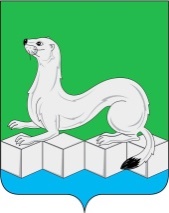 Контрольно-ревизионная комиссиямуниципального районаУсольского районного муниципального образованияп.Белореченский, 100, Усольский район, Иркутская область, 665479тел./факс (839543) 3-60-39, Е-mail: dumakrk@inbox.ru-Контрольно-ревизионная комиссиямуниципального районаУсольского районного муниципального образованияп.Белореченский, 100, Усольский район, Иркутская область, 665479тел./факс (839543) 3-60-39, Е-mail: dumakrk@inbox.ru_21.09.2020г.__№ _148______на №________от___________Мэру Усольского районаМатюхе В.И.